«Пробное ЕГЭ по математике (базовый уровень)» 		                          

Как организовать участие в проекте «Пробное ЕГЭ по математике (базовый уровень)»?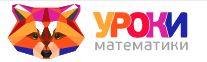 Организовать участие в пробном ЕГЭ по математике (базовый уровень) от проекта «Уроки математики» очень просто:До 1 марта Подайте заявку, указав в необходимое количество учеников, в своем личном кабинете на сайте urokimatematiki.ru/ege.Передайте ученикам индивидуальный код доступа.С 1 марта до 12 марта ученики самостоятельно выбирают день и время для того, чтобы ответить на вопросы теста. Для этого ученик заходит на сайт ege.urokimatematiki.ru, используя свой код доступа, и выполняет задания.16 марта (для оплаченных заявок) Скачайте наградные материалы и Ознакомьтесь с результатами.А теперь немного подробнее…Подайте заявку Подать заявку Вы можете в своем личном кабинете на сайте urokimatematiki.ru/ege в разделе «Мои заявки».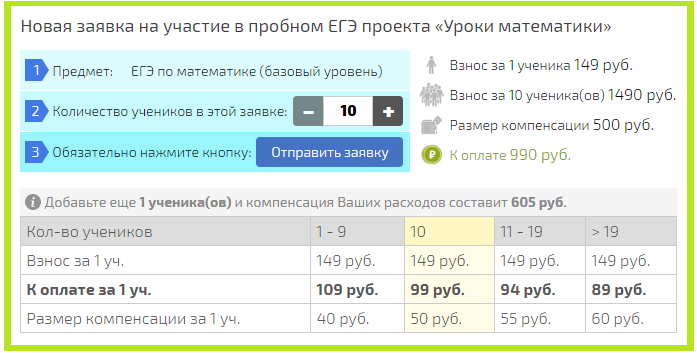 Зайдя в раздел, нажмите кнопку «Подать ещё одну заявку», затем укажите количество учеников в заявке и нажмите кнопку «Отправить заявку».Список участниковВ заявке на вкладке «Список участников» обязательно укажите фамилию и имя каждого ученика, а также ФИО его учителя.Также на данной вкладке Вам будет предложено внести информацию об учреждении образования, населенном пункте и классе ученика.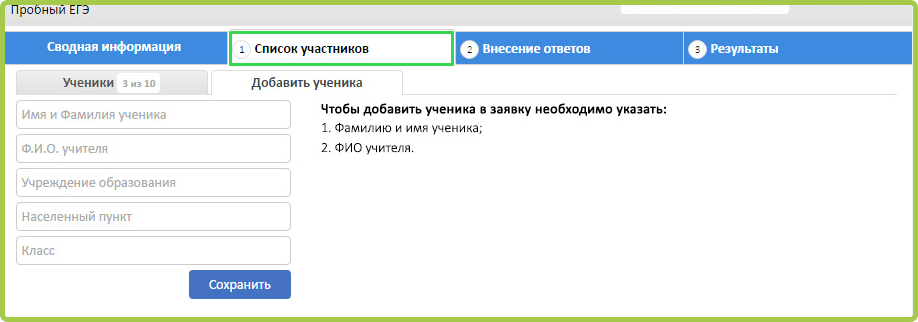 В случае, если Вы не внесли информацию об учреждении образования, населенном пункте или классе ученика, то данные сведения будет предложено внести ученику самостоятельно перед прохождением пробного ЕГЭ по математике.Скачать файл с кодами доступаС 1 марта в заявке на вкладке «Внесение ответов» скачайте файл с кодами доступа каждого ученика и передайте ученикам индивидуальные коды доступа. 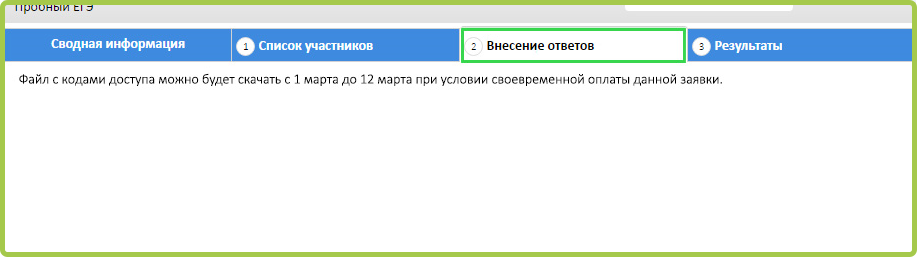 УчаствуйтеПосле получения кода доступа ученики в любой день в удобное для них время до 12 марта (до 23:59 по московскому времени) заходят на сайт ege.urokimatematiki.ru. После ввода персонального кода доступа ему будет предложено ответить на вопросы пробного ЕГЭ. Ожидайте результатов (не забудьте оплатить заявки!)И наконец… Осталось лишь дождаться результатов каждого ученика, получить решения и ответы к заданиям, а также все наградные материалы. Всю эту информацию Вы сможете найти на вкладке «Результаты» в каждой из своих заявок 16 марта.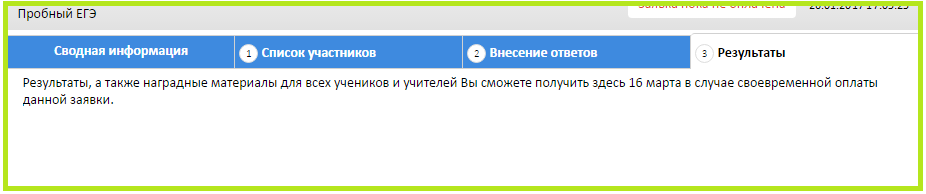 При подведении итогов учитываются только оплаченные заявки. Поэтому как можно скорее оплатите свои заявки, чтобы Вы и Ваши ученики смогли получить долгожданные наградные материалы, а также решения и ответы заданий.Вот и всё… Остались вопросы? Не беда!Надеемся, что с помощью нашей инструкции Вы убедились, что организовать участие в пробном ЕГЭ по математике (базовый уровень) от проекта «Уроки математики» достаточно просто. Если же у Вас остались какие-либо вопросы, Вы можете обратиться за помощью к коллегам либо в нашу службу поддержки, которая всегда готова помочь. Свои вопросы (а также отзывы и предложения) Вы можете отправлять на электронную почту info@urokimatematiki.ruПроект «Уроки математики» желает Вам и Вашим ученикам удачи, интеллектуальных побед и открытий!